RESULTADO – TOMADA DE PREÇONº202219EM19842HEMUO Instituto de Gestão e Humanização – IGH, entidade de direito privado e sem fins lucrativos,classificado como Organização Social, vem tornar público o resultado da Tomada de Preços,com a finalidade de adquirir bens, insumos e serviços para o HEMU - Hospital Estadual daMulher, com endereço à Rua R-7, S/N, Setor Oeste, Goiânia, CEP: 74.125-090.Bionexo do Brasil LtdaRelatório emitido em 01/09/2022 13:43CompradorIGH - Hospital Materno Infantil (11.858.570/0002-14)AV. PERIMETRAL, ESQUINA C/ RUA R7, SN - SETOR COIMBRA - GOIÂNIA, GO CEP: 74.530-020Relação de Itens (Confirmação)Pedido de Cotação : 234862389COTAÇÃO Nº 19842 - QUIMICOS - HEMU ABR/2022Frete PróprioObservações: *PAGAMENTO: Somente a prazo e por meio de depósito em conta PJ do fornecedor. *FRETE: Só serão aceitas propostas com frete CIF epara entrega no endereço: RUA R7 C/ AV PERIMETRAL, SETOR COIMBRA, Goiânia/GO CEP: 74.530-020, dia e horário especificado. *CERTIDÕES: AsCertidões Municipal, Estadual de Goiás, Federal, FGTS e Trabalhista devem estar regulares desde a data da emissão da proposta até a data dopagamento. *REGULAMENTO: O processo de compras obedecerá ao Regulamento de Compras do IGH, prevalecendo este em relação a estes termosem caso de divergência.Tipo de Cotação: Cotação EmergencialFornecedor : Todos os FornecedoresData de Confirmação : TodasFaturamentoMínimoPrazo deEntregaValidade daPropostaCondições dePagamentoFornecedorFrete ObservaçõesLOGMED DISTRIBUIDORA E LOGISTICAHOSPITALAR EIRELIGOIÂNIA - GO1 dias apósconfirmação1R$ 250,000012/08/202230 ddlCIFnullMariana Borges Garcia - (62) 3565-6457prohospitalph@hotmail.comMais informaçõesProgramaçãode EntregaPreçoUnitário FábricaPreçoValorTotalProdutoCódigoFabricante Embalagem Fornecedor Comentário JustificativaRent(%) QuantidadeUsuárioESCOVA P/DEGERMACAO DASMAOS C/ CLOREXIDINA;MULTIFARMA:NÃO ATENDEA FORMA DEPAGAMENTOSOLICITADOPELARosana DeOliveiraMouraLOGMEDDISTRIBUIDORAE LOGISTICAHOSPITALAREIRELI-> COM CERDASMACIAS. CABOPLASTICODESCARTAVELEMBALAGEMESCOVAC/CLOREXIDINADEGERMANTE,RIOQUIMICAR$R$R$117655-CXAnull1296 Unidade2,1000 0,00002.721,600005/08/202216:05INSTITUIÇÃO -SOMENTE AVISTAALUMINIZADA/BLISTER.REG MS - UNIDADETotalParcial:R$11296.0296.02.721,6000Total de Itens da Cotação: 1Total de Itens Impressos: 1TotalGeral:R$2.721,6000Clique aqui para geração de relatório completo com quebra de página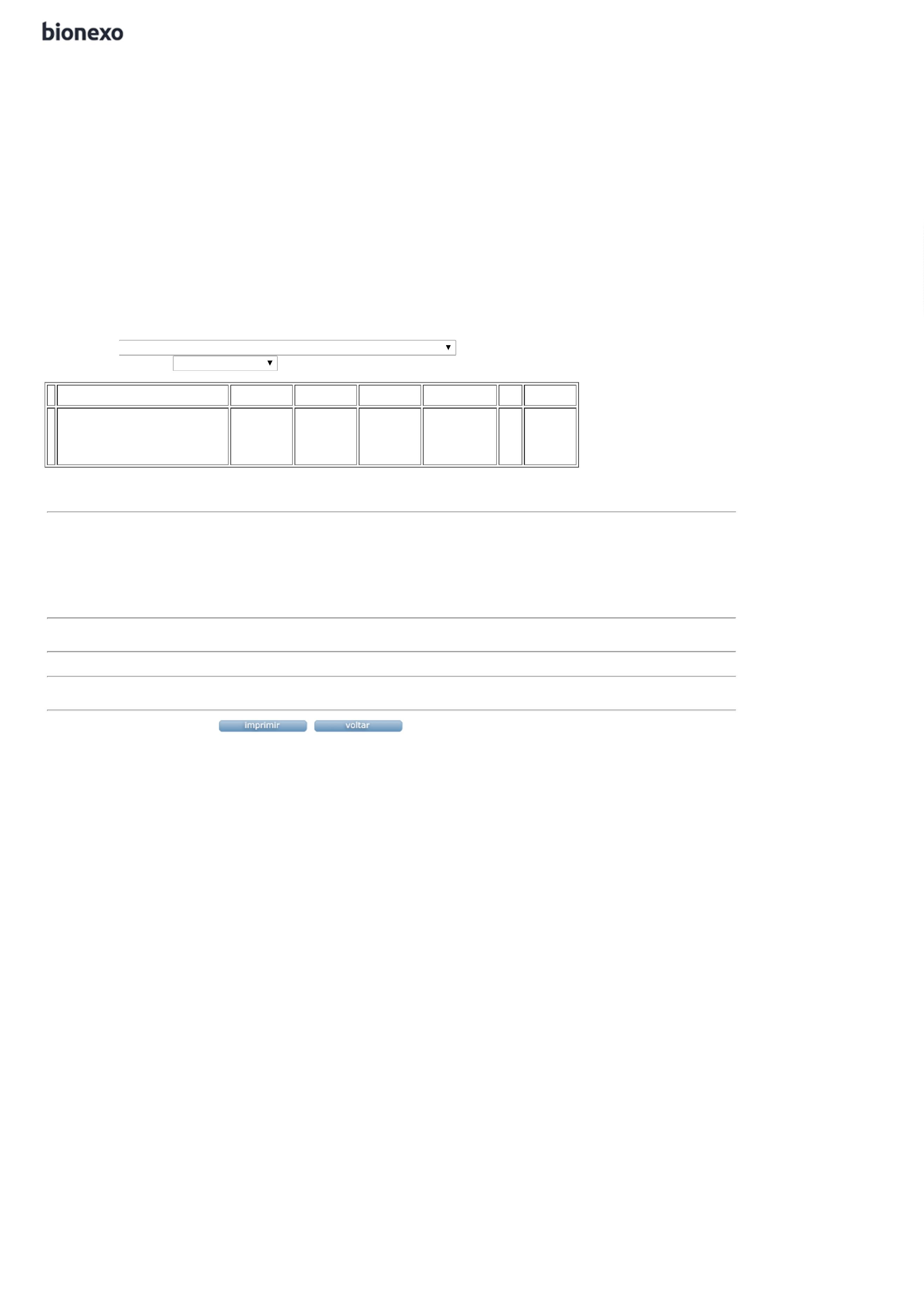 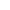 